Методическая разработкаИспользование театрализованной деятельности в работе 
учителя-логопеда для формирования навыков связной речи 
у старших дошкольников (на примере сказки Тамары Маршаловой «Мишка- Сластена»)Одной из главных задач логопедической работы с дошкольниками, имеющими нарушения речи, является формирование связной речи. Для ее формирования необходимо создание таких условий, в которых ребенок мог бы проявить свои эмоции, чувства, причем не только в обычном разговоре, но и публично, не стесняясь присутствия посторонних слушателей.Я, как учитель-логопед, в своих занятиях рекомендую использовать театрализованные игры.Театр - самый доступный вид искусства для детей-дошкольников. В ходе театральной игры формируется личность ребенка, реализуются ее потенциальные возможности, проявляются первые творческие находки. В театрально-игровой деятельности происходит интенсивное развитие познавательных процессов, эмоционально-личностной сферы детей. Игра может изменить отношение ребенка к себе, его самочувствие, научить художественным способам общения со сверстниками. Театральная игра в детском саду может включаться практически во все занятия – в совместную деятельность детей и взрослых, в свободное время, в самостоятельную деятельность, в работу кружков, в проведение праздников и развлечений. Особенно нравятся детям диалоги. Говоря от имени определенного действующего лица, ребенок легче раскрепощается, общается с партнером, а разучивание роли развивает память и интеллект. Разыгрывать на занятиях по развитию речи мини-спектакли мне помогают разнообразные атрибуты – фигурки зверей, шапочки, фартучки и т. д. Создавать же образы дети должны сами с помощью интонации, мимики, жестов, движений.  Приведу пример театрализованной игры на примере сказки Тамары Маршаловой «Мишка Сластена» (опубликована в журнале «Мамино Солнышко»). Использование малоизвестных сказок помогает сконцентрировать внимание детей и сформировать интерес к дальнейшим событиям.Действующие лица: ведущий (как правило, логопед, но в моем опыте при повторном проказе сказки на открытом занятии для родителей на эту роль я назначала наиболее подготовленного ребенка), Мишка Сластена, Заяц, Бельчонок, Ежонок, Дятел.В ходе предварительной работы производится распределение ролей (как правило два состава учащихся), ознакомление и изучение детьми текстов ролей, изготовление  персонажей сказки из картона), подбирается музыка для музыкальных эпизодов, проводятся репетиции.Для своей постановки я использовала песню «Какой чудесный день» из м/ф «Песенка мышонка» и музыку «В гостях у сказки».Ход инсценировки:(играет музыка в гостях у сказки)Логопед: Здравствуйте, ребята. Скажите мне пожалуйста: А вы любите конфеты??? А вы знаете, что лесные звери тоже любят сладкое. Сейчас я расскажу вам одну интересную историю, которая произошла в волшебном лесу с медвежонком Сластеной. А вот и он вышел на прогулку.(играет музыка какой чудесный день, медвежонок выходит на прогулку и напевает немудреную песенку, проходит туда сюда и останавливается по середине).Логопед: Больше всего Сластена любил конфетки, но при этом очень не любил ими делиться. (медвежонок двигается по сцене, напевает мелодию, останавливается)Логопед: Идет Сластена леденец за щекой держит. Навстречу – заяц.Заяц: Привет, Сластена! А что это у тебя за щекой? Неужели конфета?Сластена: Да нет, не конфета! Это у меня так... Ну, это.... Щека распухла. Зуб разболелся.Заяц: Бедненький! А ты, это.... К дяденьке дятлу сходи. Он твой зуб мигом вылечит!Сластена: Конечно схожу! Обязательно!(играет музыка какой чудесный день, зайчик убегает, медвежонок медленно идет по лесу) Логопед: Стыдно стало Сластене, что зайчика обманул, но уж очень не хотелось ему конфетками делиться. Идет дальше. А на ветке – бельчонок сидит.Бельчонок: Привет, Сластена! Что за щекой держишь? Неужели конфету?Сластена: Нет, не конфета! Это у меня.... Щека распухла. Зуб разболелся.Бельчонок: Бедняжка! А ты к дяде дятлу пойди. Он поможет. Зубик мигом вылечит.Сластена: Схожу! Вот иду  уже!(играет музыка какой чудесный день, бельчонок  уходит, медвежонок медленно идет по лесу)Логопед:  А тем временем конфеток в кармане все меньше и меньше. Смотрит сластена, а на пеньке ежик сидит.Сластена:  День добрый, ёжик! Что, отдыхаешь?Ежик: Ага, отдыхаю! А ты все гуляешь? А что то с твоей щекой? Распухла что ли?Сластена:  Да, распухла! Зуб разболелся!Ежик: А ты, Сластена, к дяденьке дятлу беги! Он быстро твой зуб вылечит!Сластена:  Конечно! Вот немного погуляю и пойду!Ежик: Смотри не загуляйся!(играет музыка какой чудесный день, ежик  уходит, медвежонок стоит)Логопед: Медвежонок нащупал в пакетике последнюю конфету. Миг – и от леденца ничего не осталось.Сластена:  Фух! Все конфеты съел! Можно и передохнуть!Логопед: И вот тут-то во рту Сластены что-то досадно заныло, все сильней и сильней. Теперь у медвежонка действительно разболелся зуб, потому что уж слишком много конфет он съел, ни с кем не поделившись.(медвежонок прыгает на месте, стонет)Сластена:  У-у-у! У-у-у! Кто-нибудь, помогите! У-у-у-у!(появляется дятел)Дятел: Кому помочь? Кому нужна моя помощь?Сластена:  Мне помогите! Мне! Медвежонку!Дятел: Хорошо, попробую! Открой рот! Скажи «А». Все ясно. Дупло!(медвежонок от неожиданности подскочил)Сластена:  Где дупло?Логопед: В зубе дупло! Наверное конфетки любишь? Будем лечить!Сластена (испуганно):  А может не надо?Заяц, бельчонок, ежик (хором): Надо! Надо!(на сцену выбегают заяц, бельчонок, ежик)Дятел: Конечно надо!Логопед: Испуганный медвежонок даже опомниться не успел, как больной зуб снова стал здоровым. Потому что дятел был самым лучшим Лекарем в лесу!(звери стоят  на сцене)А вот конфетки Сластена и сейчас любит. Только теперь он знает меру и делится с друзьями. (звери уходят )По завершении представления целесообразно задать ряд вопросов на внимательность.Ну как ребята, вам понравилась история, которая произошла в волшебном лесу?Надеюсь что вы никогда и никого не станете обманывать, и всегда будете делиться с друзьями сладостями.А теперь давайте проверим как внимательно вы слушали рассказ Сластены. Я задам несколько вопросов, а вы станете отвечать.Что прятал медвежонок за щекой? (орех, конфету, яблоко)Кого первого встретил Сластена? (заяц, бельчонок, ежик)Кто вылечил Сластену? (пожарный, корова, дятел)А знаешь ли ты, что еще нужно делать, чтобы зубки были здоровыми? (нужно их чистить, а еще нужно кушать яблоки, морковку, груши и другие полезные фрукты и овощи).Спасибо за внимание!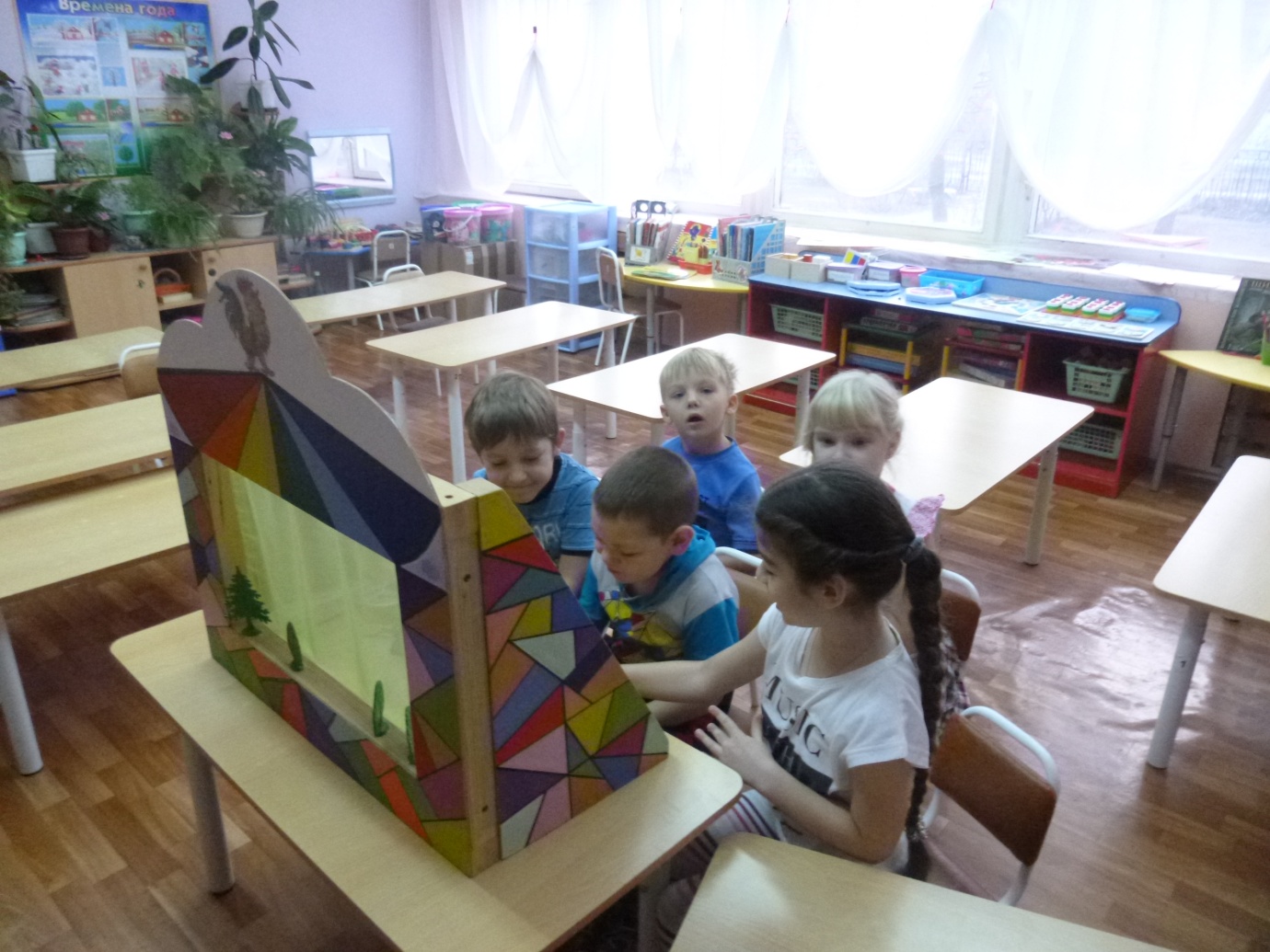 Актеры готовятся к выступлению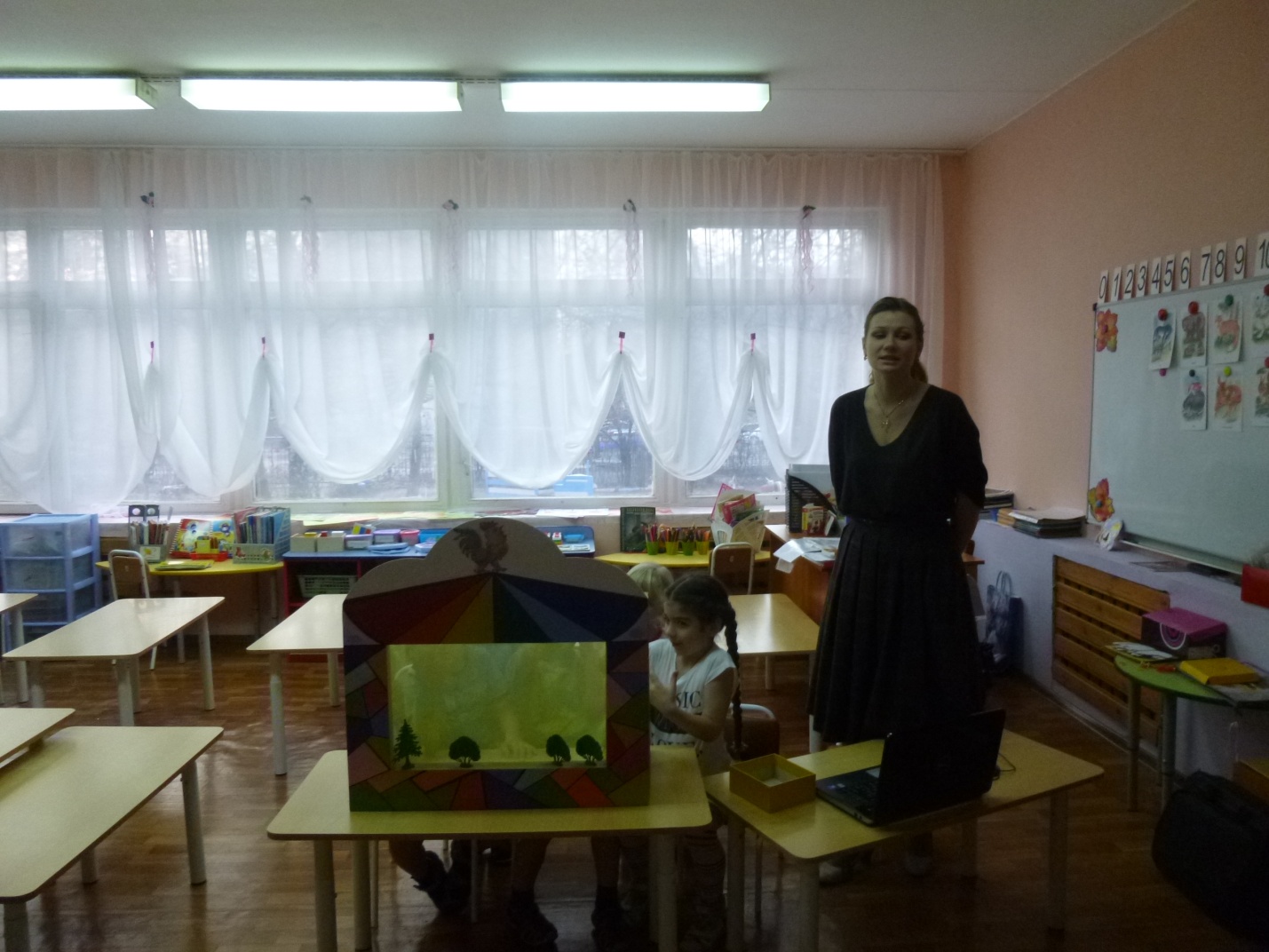 Вступительная беседа перед началом представления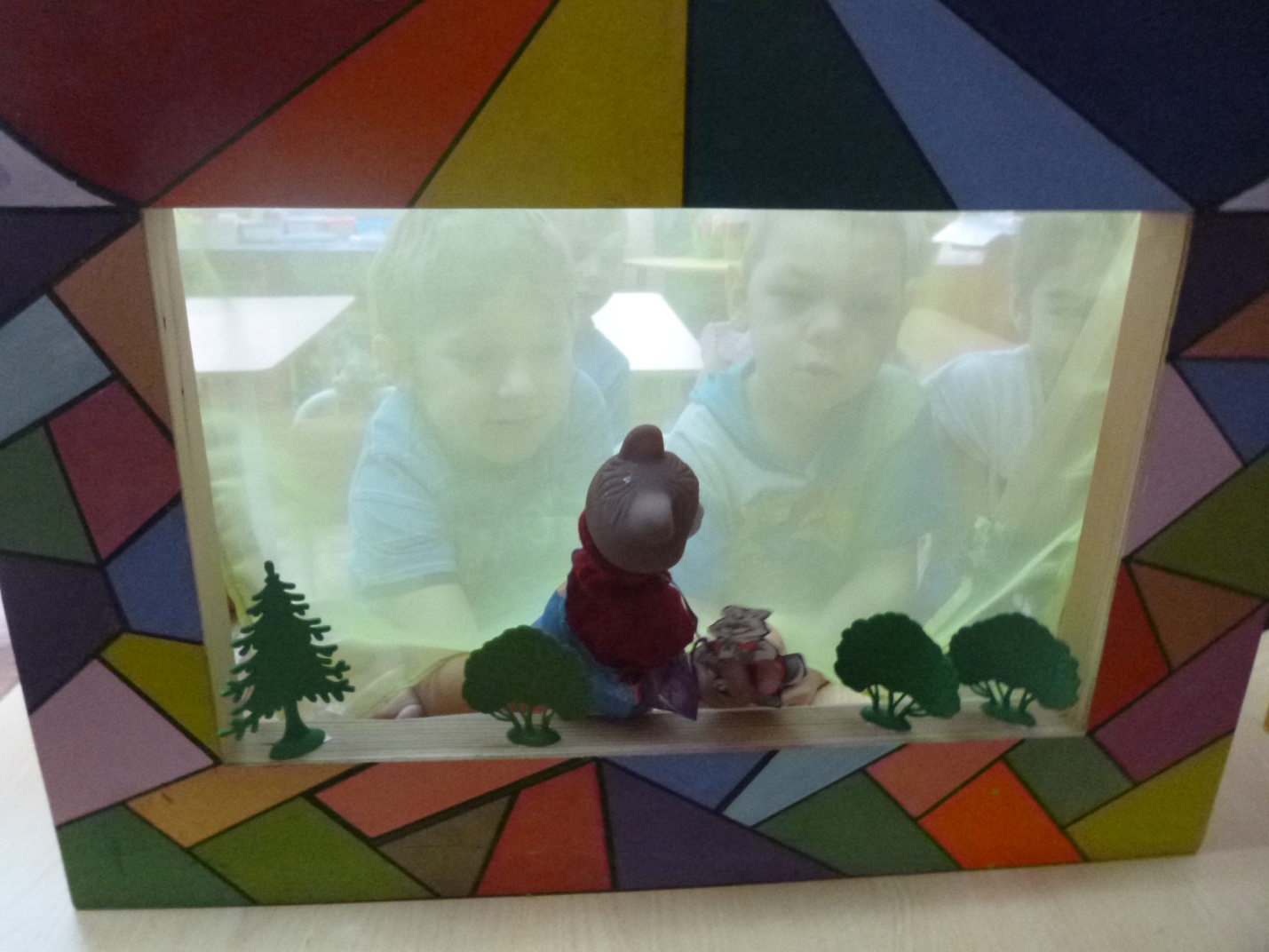 Мишка Сластена на прогулке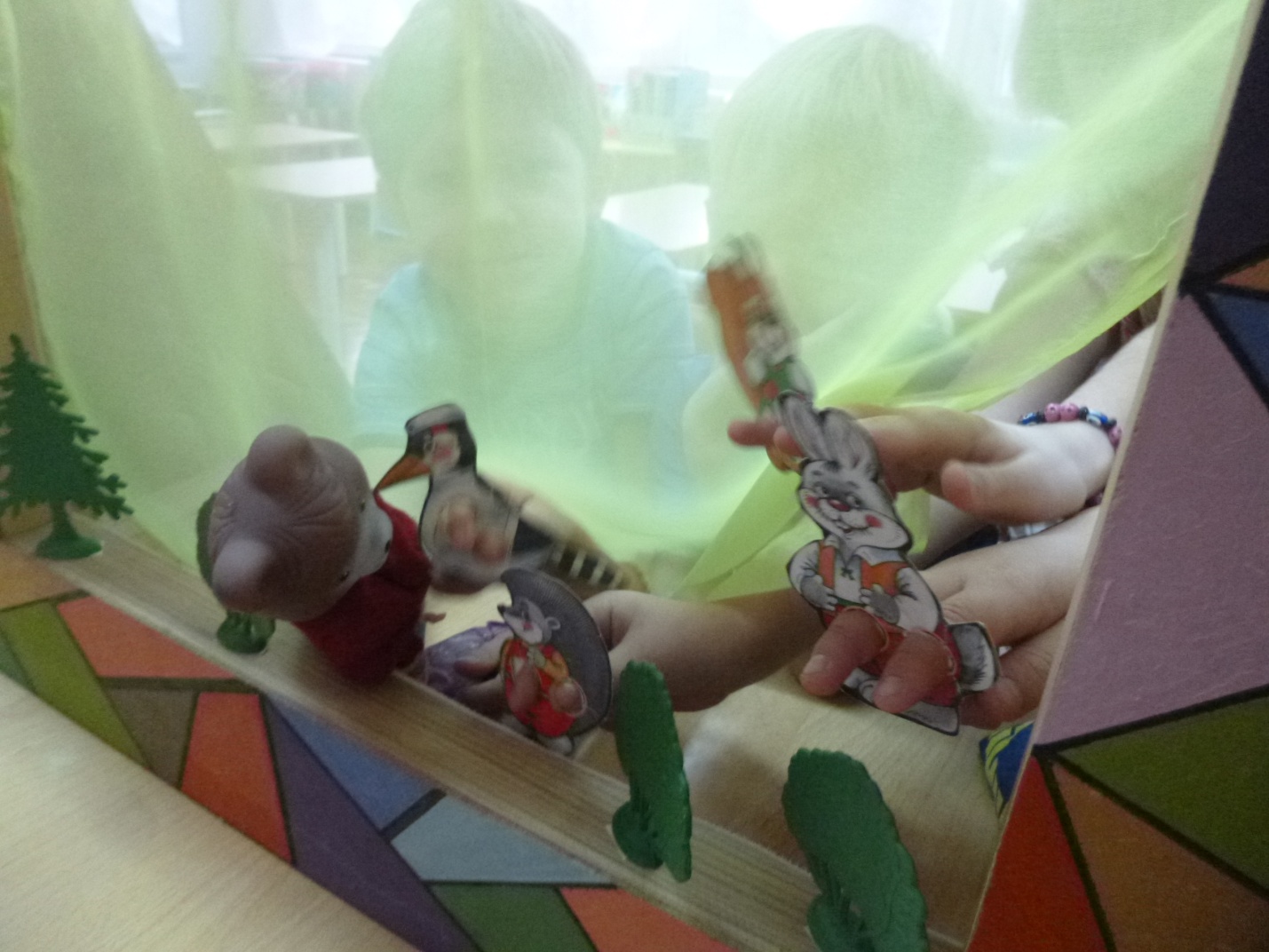 Доктор Дятел лечит зуб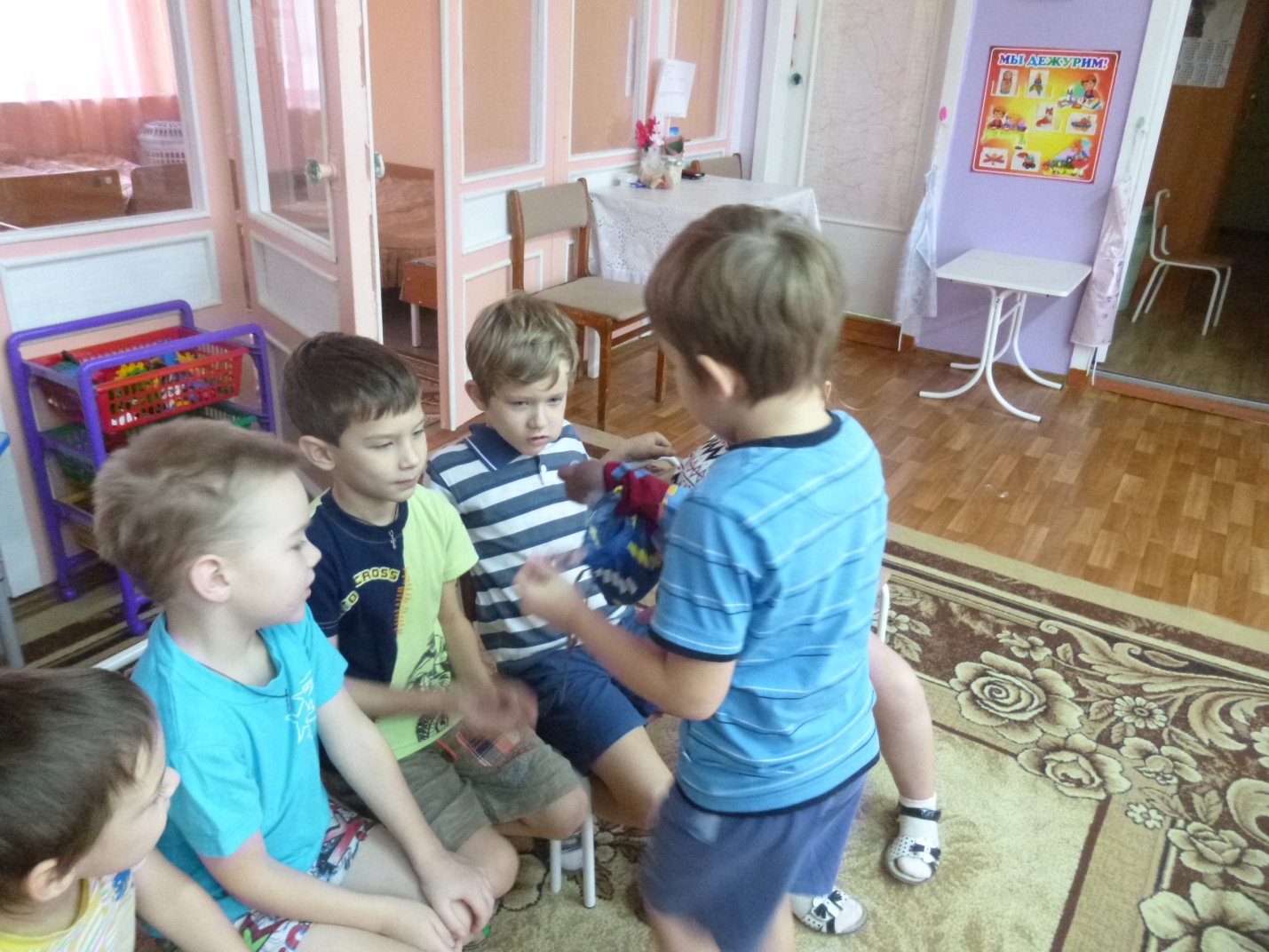 Мишка Сластена делится конфетами с детьми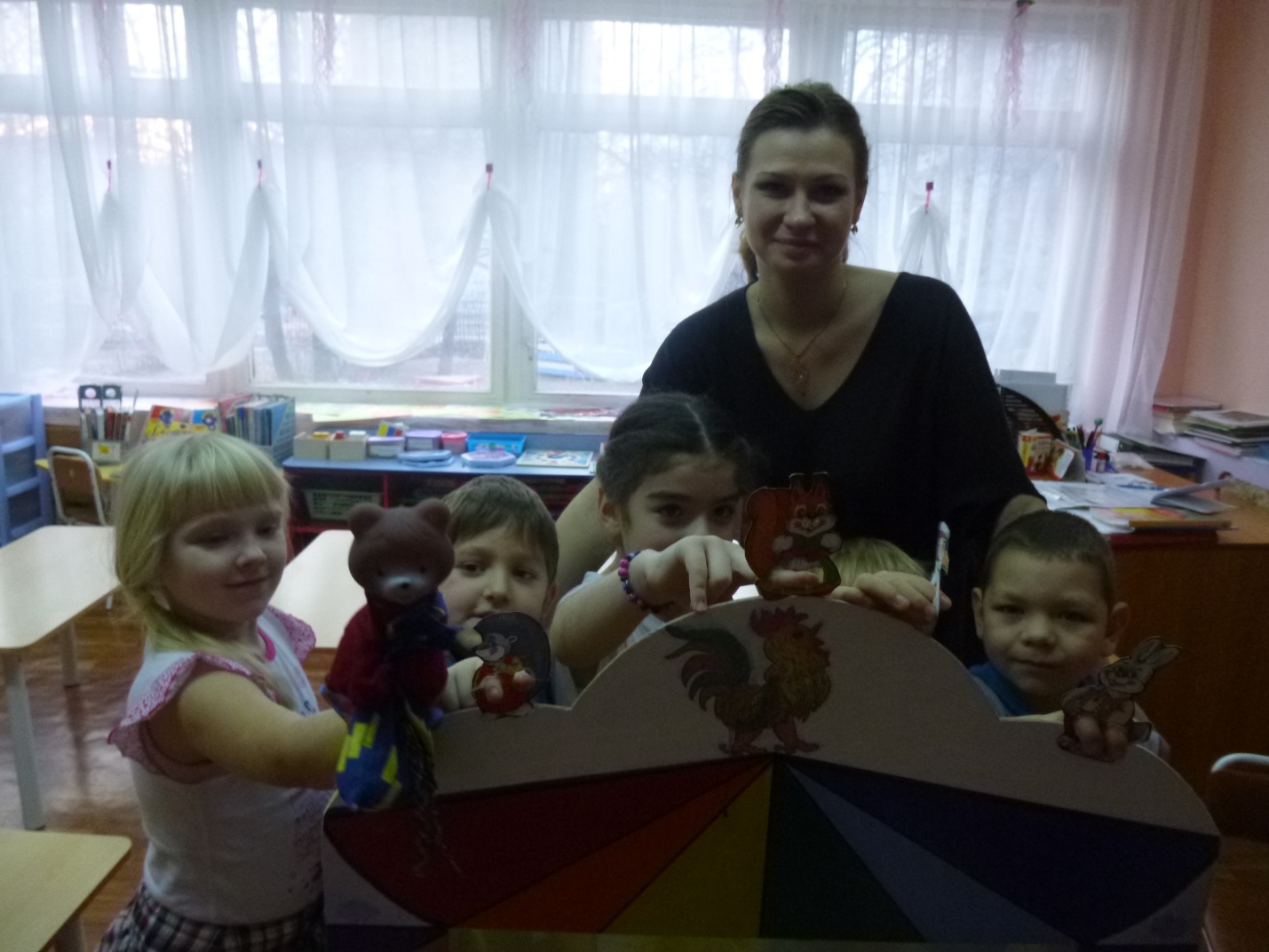 Актеры в сборе